КАЗАХСКИЙ НАЦИОНАЛЬНЫЙ УНИВЕРСИТЕТ им. АЛЬ-ФАРАБИА.А. Жаутикбаева Ш.Б. Гумарова Л.Е. СтраутманLEARN ТО READ NEWSPAPERSМетодическая разработка для студентов физико-технического факультета по специачъности «Ядерная физика»Алматы «Казак университет!» 2013КАЗАХСКИЙ НАЦИОНАЛЬНЫЙ УНИВЕРСИТЕТ им. АЛЬ-ФАРАБИА.А. Жаутикбаева Ш.Б. Гумарова Л.Е. СтраутманLEARN ТО READ NEWSPAPERSМетодическая разработка для студентов физико-технического факультета по специальности «Ядерная физика»Алматы «Казак университет!» 2013УДК 811.111 ББК81.2Англ-923 Ж 397Рекомендовано к изданию Ученым советом факультета филологии, литературоведения и мировых языков и РИСО КазНУ им. аль-ФарабиРецензенты:кандидат филологических наук, доцент З.Ш. Калыкова (КИМЭП)кандидат филологических наук, доцент И.А. Баймуратова (КазНУ им. аль-Фараби)Жаутикбаева А.А. и др.Ж 397 Learn to read newspapers: методическая разработка для студентов физико-технического факультета по специальности «Ядерная физика» / А.А. Жаутикбаева, Ш.Б. Гумарова, Л.Е. Страутман. - Алматы: Казак университет^ 2013. - 122 с.ISBN 978-601-247-...-...Пособие «Learn to read newspapers)) состоит из 8 уроков, включающих лексику урока, вводные и тренировочные упражнения, тексты Охватывает перевод газетных текстов, публицистических текстов, выступлений и заявлений (media texts) с распространенной тематикой: политические системы, визиты, встречи, переговоры, договоры (political-and-social texts), характеризующиеся определенной идеологической, пропагандистской и информационной направленностью. Данное пособие поможет студентам приобрести практические навыки перевода.Предназначено для преподавателей и студентов физико-технического факультета 2-го и 3-го года обучения по специальности «Ядерная физика».УДК 811.111 ББК81.2 Англ-923ISBN 978-601-247-..-.О Жаутикбаева А.А., Гумарова Ш.Б., Л.Е. Страутман, 2013 © КазНУ имени аль-Фараби, 2013Учебное изданиеЖаутикбаева Алия Аблиметовна Гумарова Шолпан Билашевна Страутман ЛиОия ЕвгеньевнаLEARN ТО READ NEWSPAPERSМетодическая разработка для студентов физико-технического факультета по специальности «Ядерная физика»Выпускающий редактор Гупмира Бекбердиева Компьютерная верстка Сауле Сарпековой Дизайнер обложки Ринат СкоковИБ №6434Подписано в печать 16.05 2013 Формат 60x84 '/„ Бумага офсетная. Печать цифровая Объем 7,62 Тираж 100 экз. Заказ №616. Издательство «Казак университет!» Казахского национального университета им. аль-Фараби 050040, г Алматы, пр аль-Фараби, 71 КазНУ Отпечатано в типографии издательства «Казак университет!».UNIT 1Some words and expressions used in newspaper articles, summaries, and reportsActive Vocabulary:the article under review is devoted to ... - рассматриваемая статья посвящена ...the paper discusses the situation in ... - в газете обсуждается/рассматри-вается обстановка вthe news is about... - новости о..., новости содержат информацию о ...the editorial is entitled headlined - передовица озаглавленаthe information is published editorially - информация опубликована в передовой статьеthe article deals with ... - в статье говорится о ... / новости содержат информацию о ...the author attracts our attention to ... - автор привлекает наше внимание к ...the author is in favour of... - автор поддерживает ... the author is opposed to ... - автор высказывается против ... the author draws a conclusion ... - автор делает вывод ... it should be noted ... - следует отметитьit is underlined; it is specified; it is pointed out in the article - в статье подчеркивается; уточняется; отмечается ...another major story is about... - другое важное сообщение оthe article blames smb. for smth. - в статье за что-то обвиняется кто-тоthe article highlights - статья освещаетthe article describes - в статье дается описаниеthe article denounces the policy pursued by ... - в статье осуждается политика, проводимаяto carry out reforms - проводить реформы the statement is published in ... - заявление опубликовано speaking of... it is necessary to note that/to point out that... - говоря о ... необходимо отметить, что ...the article comes out in support - статья выступает в поддержку .../чГША. Состоит из двух палат: Палаты представителей (House of Representatives) и Сената (Senate).Contiki Travel название туристического бюро; Contiki название плота знаменитого норвежского путешественника Тура Хейердала, данное ему в честь местного божества жителей острова ПасхиEta Эта, баскская сепаратистская организация European Union, EU Европейский союз, Евросоюз Federal Bureau of Investigation, FBI Федеральное бюро расследований, ФБРHisbollah ХисболлаInternational Institute for Strategic Studies Международный институт стратегических исследований Monetary union Валютный союз NATO НАТОNew York Times Нью Иорк ТаймеOpen University Открытый университет, особый вид высшего учебного заведенияPopular Party Народная партия (в Испании)SNCF, Societe Nationale des Chemins de Fer, French Railways название национальной железнодорожной компании ФранцииStrategic Survey - Стратегический обзор, название ежегодного журнала, издаваемого Международным институтом стратегических исследований TACIS = Technical Assistance CIS (Commonwealth of Independent States). ТАСИС, международная организация, осуществляющая помощь (в том числе предоставление грантов) странам СНГUN Commission for Human Rights Комиссия ООН по правам человека United Nations, UN Организация Объединенных Наций, ООН White House Белый дом. резиденция президента США в Вашингтоне; орган высшей исполнительной власти США.World Youth Games Всемирные юношеские шрыBIBLIOGRAPHY1. Бархударов Л.С.Язык и перевод: Вопросы общей и частной теории перевода. М.: Восток. Запад, 2005.2.Комиссаров В.Н. Лингвистика перевода. - М.: URSS, 2008.Косарева Т.Б. Международный коммерческий контракт: составление и перевод. - М.: URSS, 2008.Львовская З.Д. Современные проблемы перевода. - М.: УРАО. 2003.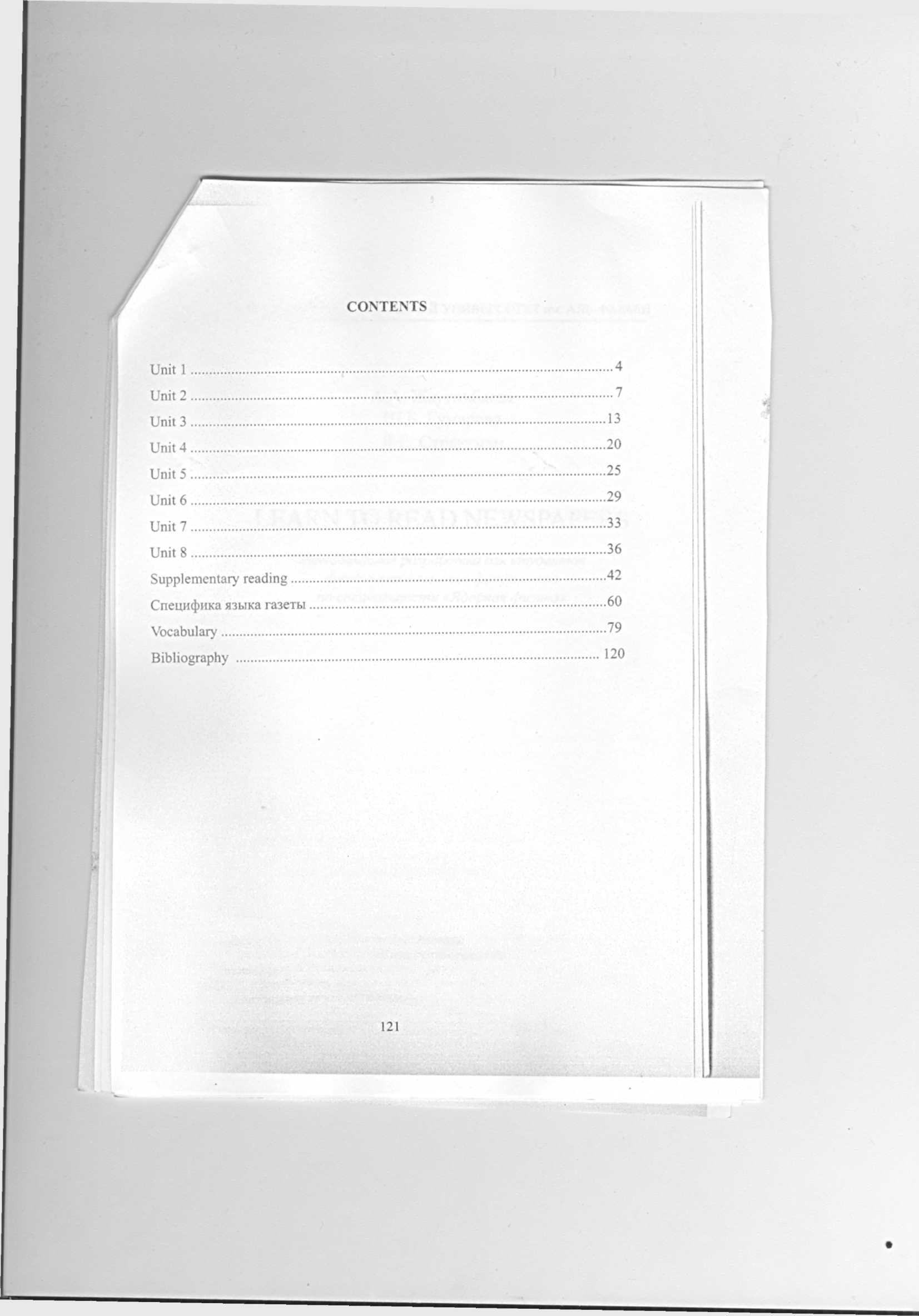 